Pour démarrer cette quatrième période nous avons travaillé sur l’histoire de :Jacques  et  le  haricot  magique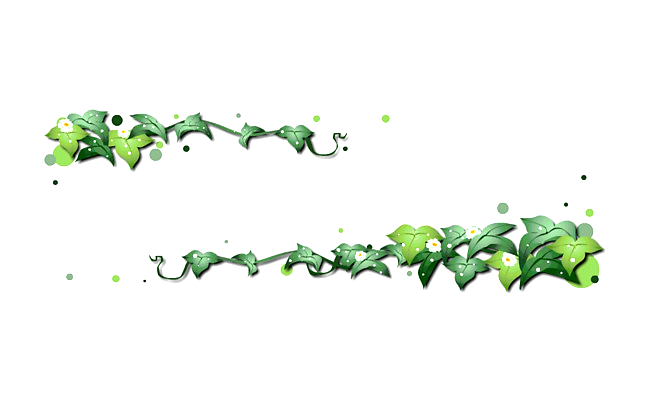 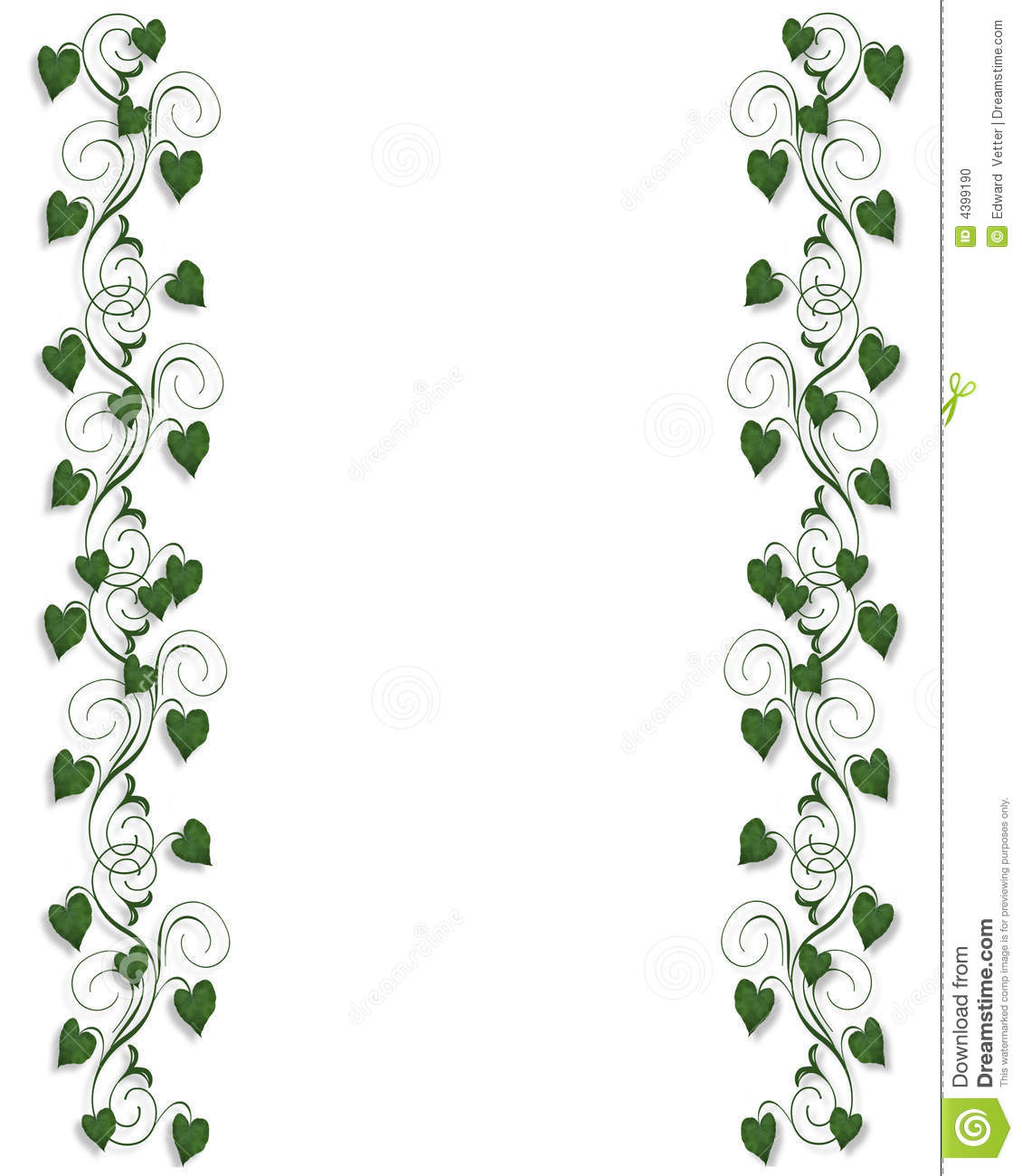 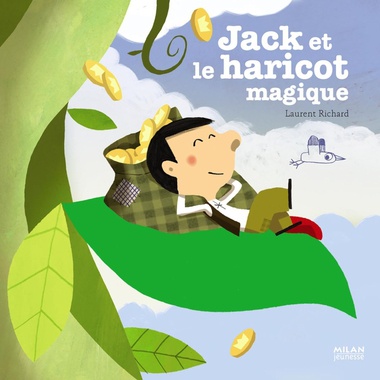 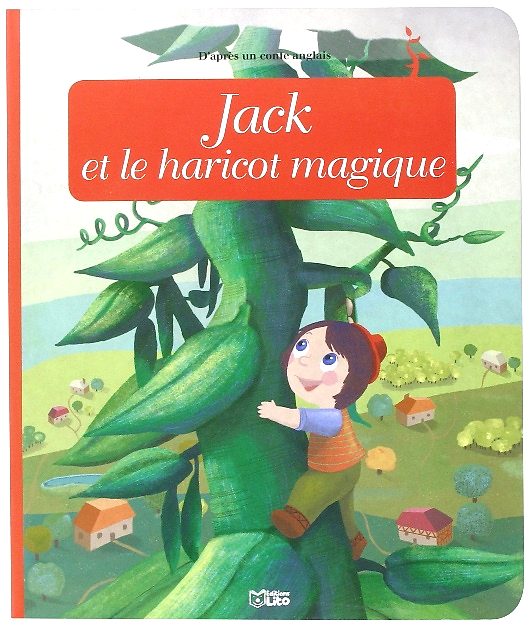 